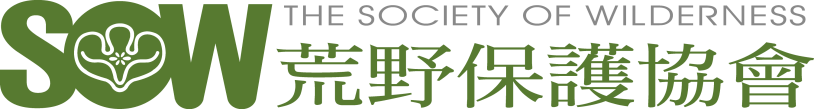 組織名稱及旗標徽章圖片 授權使用申請表說明：本表於分會長簽核完畢後，交給企劃推廣部留存，由各分會提供相關協會圖標之原始檔(CIS系統位址：\\sowtpe\總會圖檔\03荒野CIS系統)。本表格僅限荒野內部使用，其它單位授權請洽推企劃推廣部。（02）2307-1568#24經濟部智慧財產局105年8月10日（105）智商00599字第105804233290號函，核准「中華民國荒野保護協會標章」延展註冊，延展權利期限至115年8月15日。4、內部單位（含次群組）使用於內部活動之文書手冊者得免予申請；使用於非營利性質之自製服裝及物品等，應予申請同意。5、本規定自107年9月4日公告實施。6、追溯內部單位已使用名稱圖徽之服裝及物品，須於107年12月31日前完成補申請。荒野保護協會 LOGO樣式表請勾選欲申請使用之協會LOGO樣式：【附件一】請貼上欲申請授權之圖片。

【附件二】請於製作或印刷完成後，提供一份成品電子檔或照片給企劃推廣部存檔。申請單位單位名稱申請人申請人主責人（委員會/召委/組長）申請單位聯絡電話E-mail申請項目□LOGO(請於LOGO樣式表作勾選)  ※請確實詳閱標誌使用規範與應用規則□圖片(請載於附件)□影片：________________________(請附連結)□文字：________________________(請附連結)□其他：________________________□LOGO(請於LOGO樣式表作勾選)  ※請確實詳閱標誌使用規範與應用規則□圖片(請載於附件)□影片：________________________(請附連結)□文字：________________________(請附連結)□其他：________________________□LOGO(請於LOGO樣式表作勾選)  ※請確實詳閱標誌使用規範與應用規則□圖片(請載於附件)□影片：________________________(請附連結)□文字：________________________(請附連結)□其他：________________________□LOGO(請於LOGO樣式表作勾選)  ※請確實詳閱標誌使用規範與應用規則□圖片(請載於附件)□影片：________________________(請附連結)□文字：________________________(請附連結)□其他：________________________用途預劃樣示及照片（說明）分層授權簽核分會長分會長秘書長/副秘書長秘書長/副秘書長分層授權簽核列管編號（由企劃推廣部填寫）（由企劃推廣部填寫）（由企劃推廣部填寫）（由企劃推廣部填寫）申請時間中華民國　　　　年　　　　月　　　　日中華民國　　　　年　　　　月　　　　日中華民國　　　　年　　　　月　　　　日中華民國　　　　年　　　　月　　　　日□ 一、一般常態□ 1.橫式綠字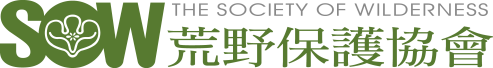 □ 2.橫式白字(○綠底/○去背)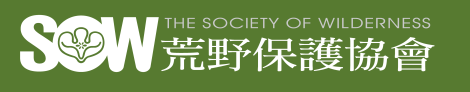 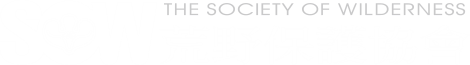 □ 一、一般常態□ 3.直式綠字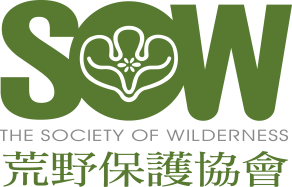 □ 4.直式白字(○綠底/○去背)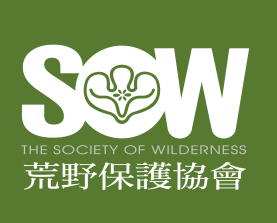 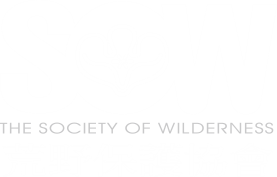 二、_(請填寫)_分會□ 1.橫式綠字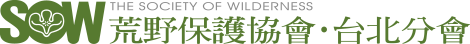 □ 2.橫式白字(○綠底/○去背)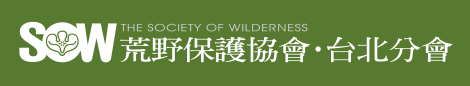 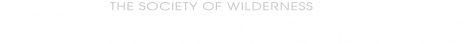 二、_(請填寫)_分會□ 3.直式綠字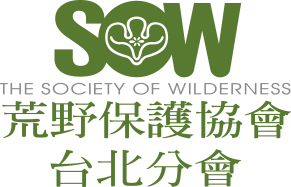 □ 4.直式白字(○綠底/○去背)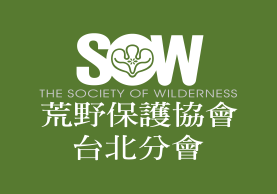 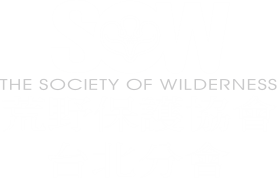 